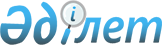 Об утверждении Плана по управлению пастбищами и их использованию по Карасускому району на 2018-2019 годы
					
			Утративший силу
			
			
		
					Решение маслихата Карасуского района Костанайской области от 17 ноября 2017 года № 167. Зарегистрировано Департаментом юстиции Костанайской области 14 декабря 2017 года № 7378. Утратило силу решением маслихата Карасуского района Костанайской области от 29 июня 2018 года № 243
      Сноска. Утратило силу решением маслихата Карасуского района Костанайской области от 29.06.2018 № 243 (вводится в действие по истечении десяти календарных дней после дня его первого официального опубликования).
      В соответствии с подпунктом 15) пункта 1 статьи 6 Закона Республики Казахстан от 23 января 2001 года "О местном государственном управлении и самоуправлении в Республике Казахстан", статьи 8 Закона Республики Казахстан от 20 февраля 2017 года "О пастбищах" Карасуский районный маслихат РЕШИЛ:
      1. Утвердить прилагаемый План по управлению пастбищами и их использованию по Карасускому району на 2018-2019 годы.
      2. Настоящее решение вводится в действие по истечении десяти календарных дней после дня его первого официального опубликования.
      СОГЛАСОВАНО
      Руководитель государственного
      учреждения "Отдел сельского хозяйства
      акимата Карасуского района"
      ________________________ Т. Муканов
      СОГЛАСОВАНО
      Руководитель государственного
      учреждения "Отдел земельных
      отношений акимата Карасуского района"
      ______________________ Д. Турсунбаева План по управлению пастбищами и их использованию по Карасускому району на 2018-2019 годы
      1) Схема (карта) расположения пастбищ на территории Карасуского района в разрезе категорий земель, собственников земельных участков и землепользователей на основании правоустанавливающих документов (приложение 1 к Плану по управлению пастбищами и их использованию по Карасускому району на 2018-2019 годы);
      2) Приемлемые схемы пастбищеоборотов (приложение 2 к Плану по управлению пастбищами и их использованию по Карасускому району на 2018-2019 годы);
      3) Карта с обозначением внешних и внутренних границ и площадей пастбищ, в том числе сезонных, объектов пастбищной инфраструктуры (приложение 3 к Плану по управлению пастбищами и их использованию по Карасускому району на 2018-2019 годы);
      4) Схема доступа пастбищепользователей к водоисточникам (озерам, рекам, прудам, копаням, оросительным или обводнительным каналам, трубчатым или шахтным колодцам) составленную согласно норме потребления воды (приложение 4 к Плану по управлению пастбищами и их использованию по Карасускому району на 2018-2019 годы);
      5) Схема перераспределения пастбищ для размещения поголовья сельскохозяйственных животных физических и (или) юридических лиц, у которых отсутствуют пастбища, и перемещения его на предоставляемые пастбища (приложение 5 к Плану по управлению пастбищами и их использованию по Карасускому району на 2018-2019 годы);
      6) Схема размещения поголовья сельскохозяйственных животных на отгонных пастбищах физических и (или) юридических лиц, не обеспеченных пастбищами, расположенными при селе, сельском округе (приложение 6 к Плану по управлению пастбищами и их использованию по Карасускому району на 2018-2019 годы);
      7) Календарный график по использованию пастбищ, устанавливающий сезонные маршруты выпаса и передвижения сельскохозяйственных животных (приложение 7 к Плану по управлению пастбищами и их использованию по Карасускому району на 2018-2019 годы).  Схема (карта) расположения пастбищ на территории Карасуского района в разрезе категорий земель, собственников земельных участков и землепользователей на основании правоустанавливающих документов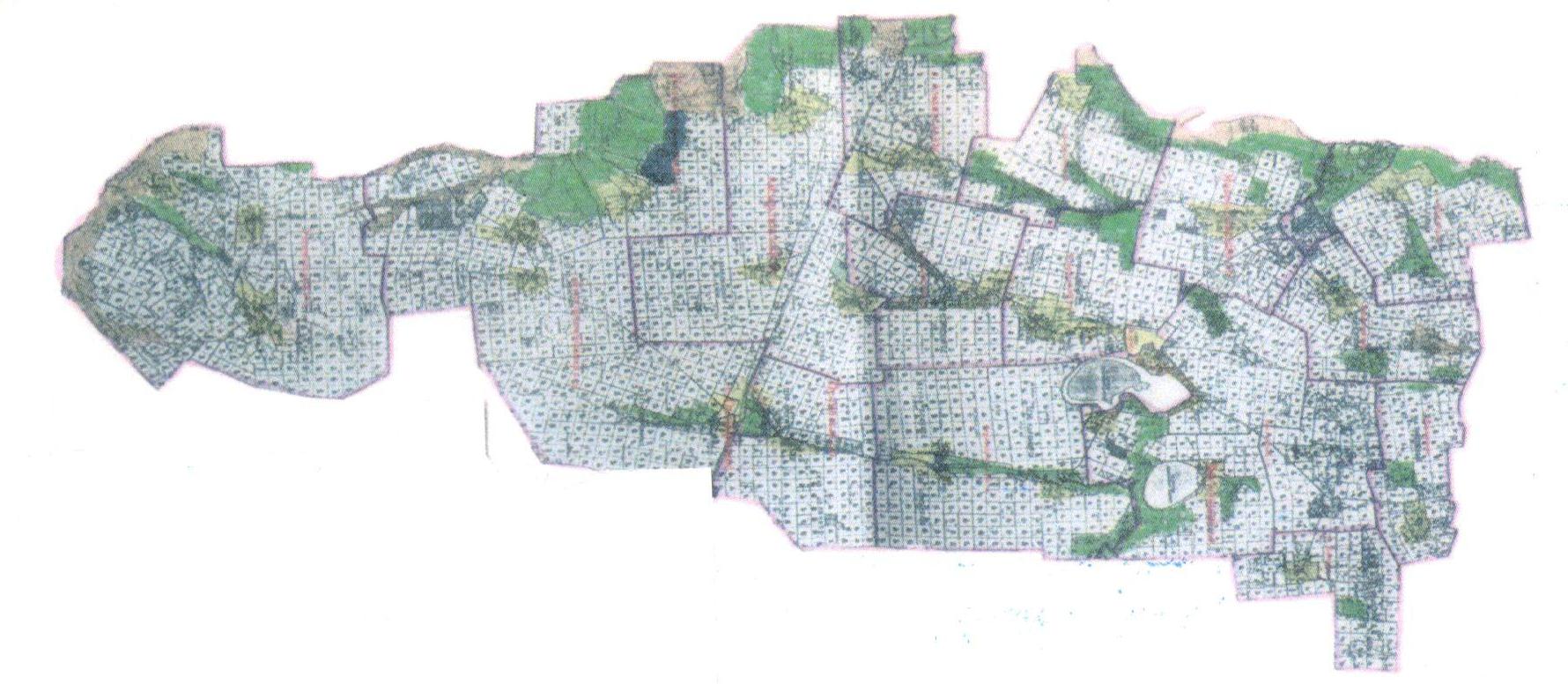 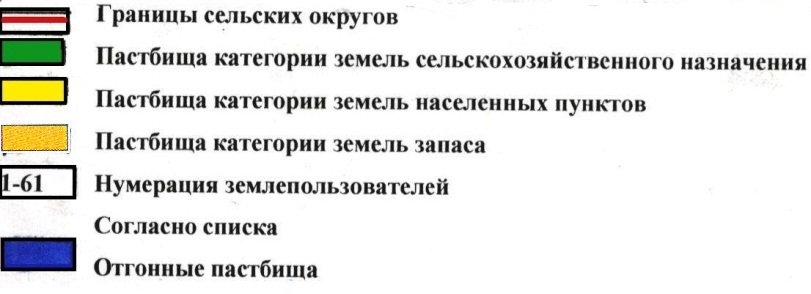  Список землепользователей земельных участков, прилагаемый к схеме (карте) расположения пастбищ Карасуского района Приемлемые схемы пастбищеоборотов
      Примечание: 1, 2, 3, 4-очередность использования загонов в году. Карта с обозначением внешних и внутренних границ и площадей пастбищ, в том числе сезонных, объектов пастбищной инфраструктуры
      Площади сезонных пастбищ по Карасускому району составляет 262151 гектаров.
      В том числе на землях сельскохозяйственного назначения 146105 гектаров, на землях населенных пунктов 66616 гектаров, на землях запаса 49430 гектаров.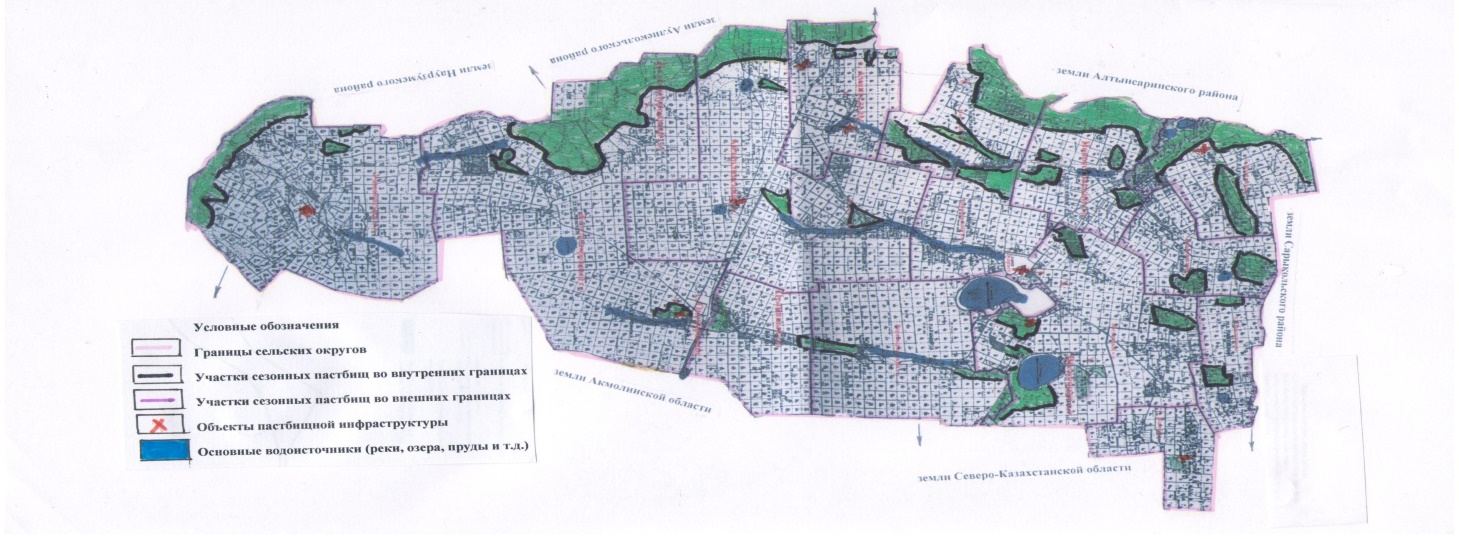  Схема доступа пастбищепользователей к водоисточникам (озерам, рекам, прудам, копаням, оросительным или обводнительным каналам, трубчатым или шахтным колодцам), составленная согласно норме потребления воды
      Среднесуточная норма потребления воды на одно сельскохозяйственное животное определяется в соответствии с пунктом 9 Правил рационального использования пастбищ, утвержденных приказом Заместителем Премьер-Министра Республики Казахстан – Министра сельского хозяйства Республики Казахстан от 24 апреля 2017 года № 173 (зарегистрировано в Реестре государственной регистрации нормативных правовых актов за № 15090).
      Оросительных или обводнительных каналов на территории района не имеется.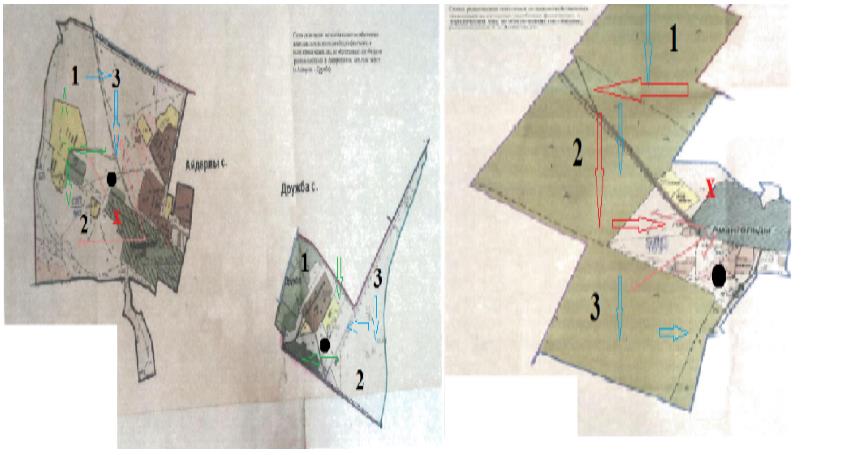 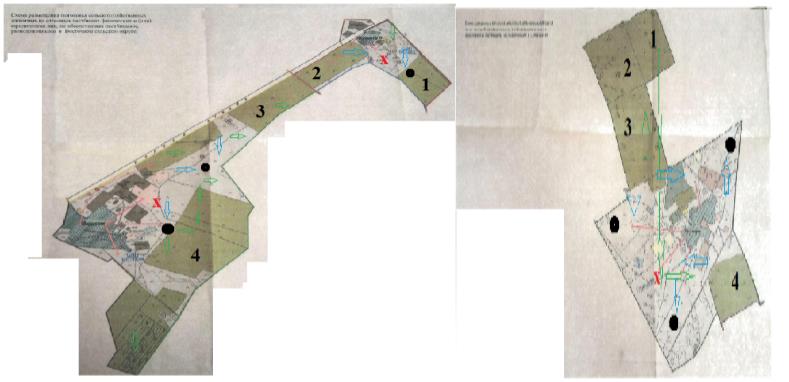 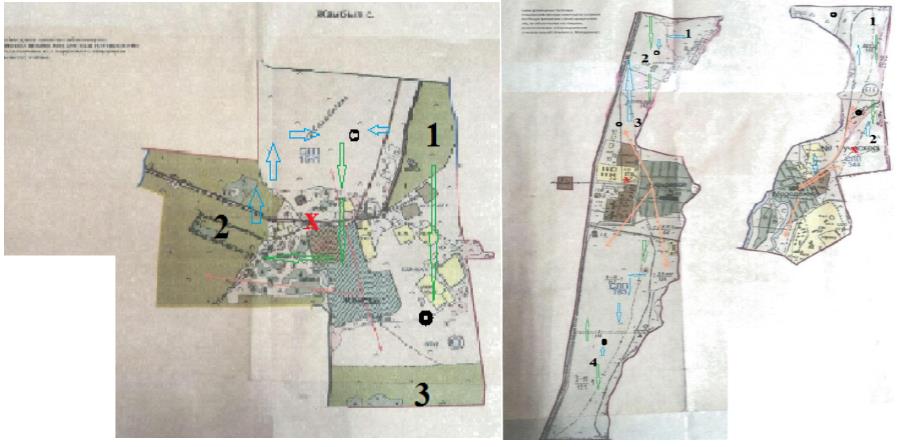 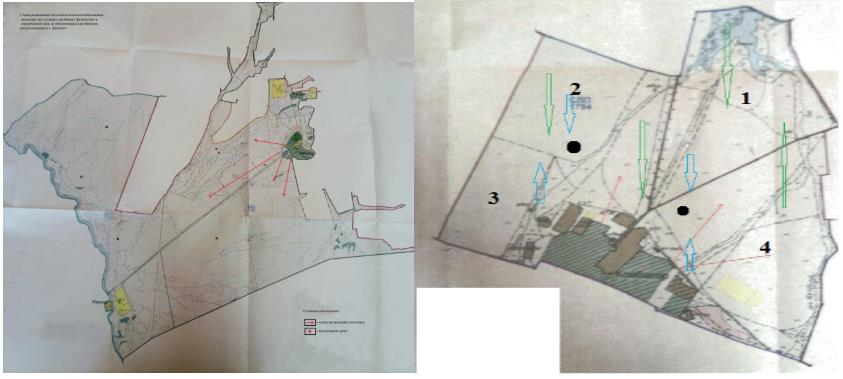 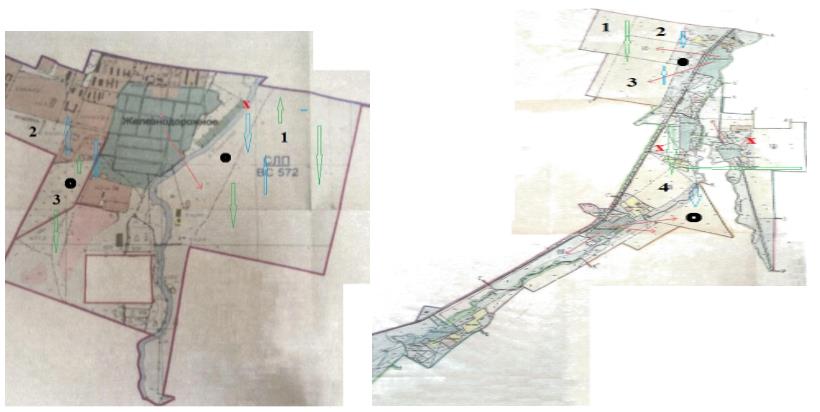 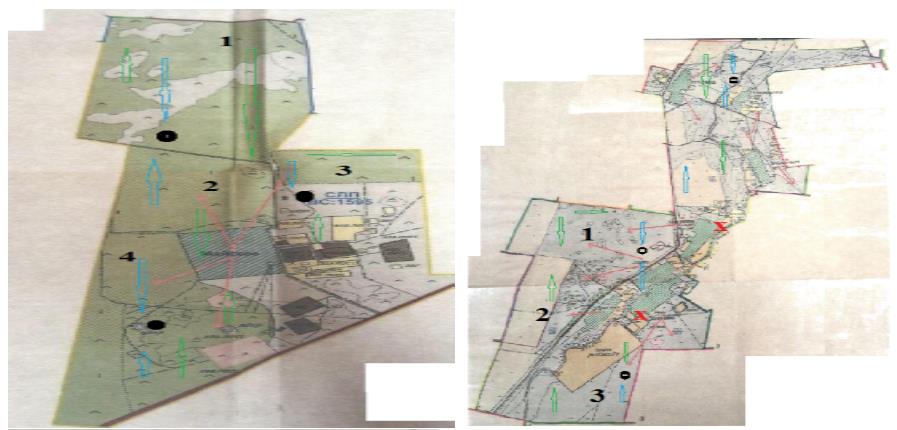 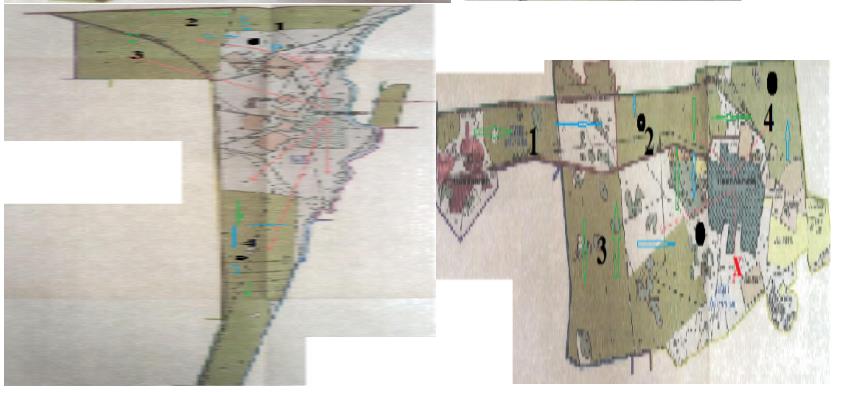 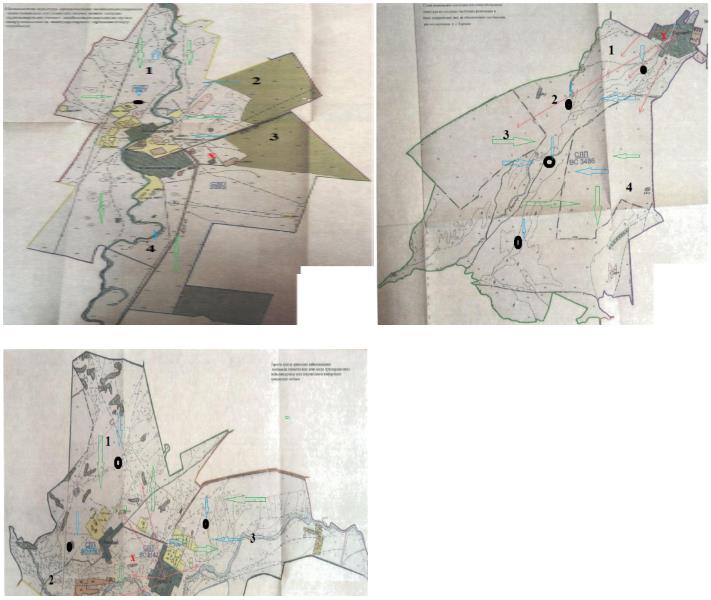  Условные обозначения: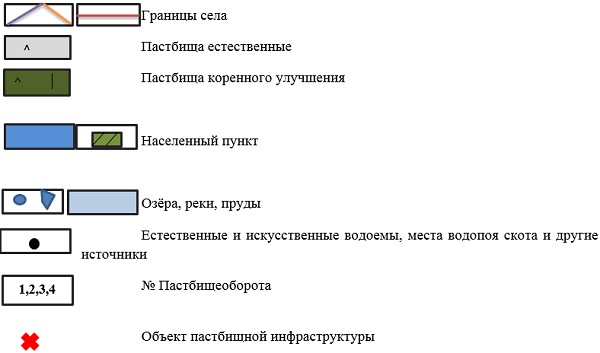 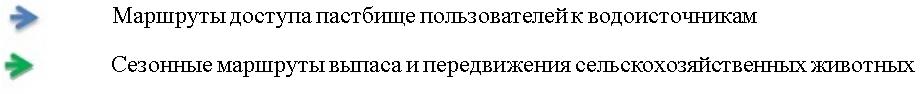  Схема перераспределения пастбищ для размещения поголовья сельскохозяйственных животных физических и (или) юридических лиц, у которых отсутствуют пастбища, и перемещения его на предоставляемые пастбища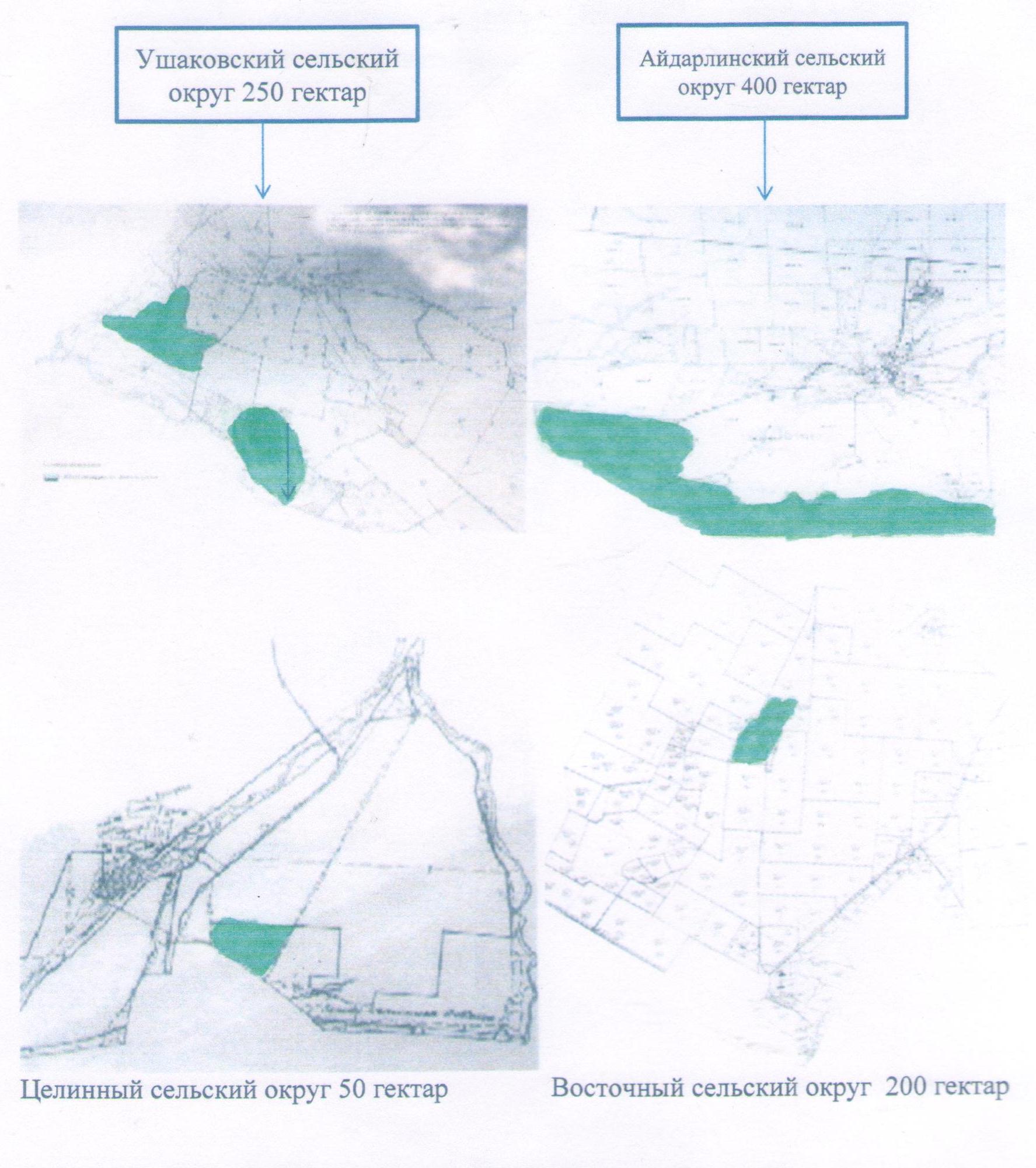  Схема размещения поголовья сельскохозяйственных животных на отгонных пастбищах физических и (или) юридических лиц, не обеспеченных пастбищами, расположенными при селе, сельском округе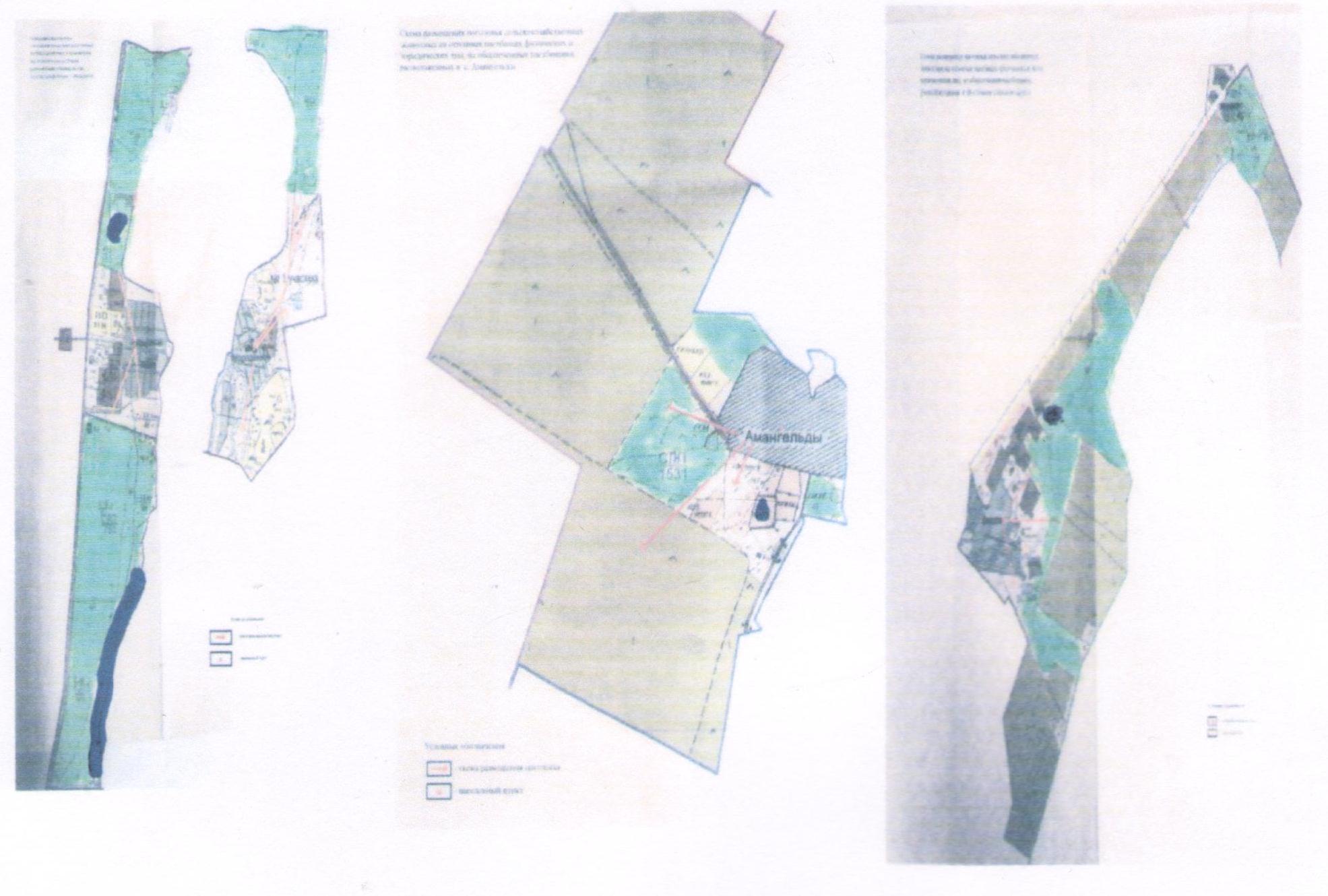  Календарный график по использованию пастбищ, устанавливающий сезонные маршруты выпаса и передвижения сельскохозяйственных животных
      Продолжение таблицы:
					© 2012. РГП на ПХВ «Институт законодательства и правовой информации Республики Казахстан» Министерства юстиции Республики Казахстан
				
      Председатель внеочередной сессии

В. Журжа

      Секретарь
Карасуского районного маслихата

С. Казиев
Приложение
к решению маслихата
от 17 ноября 2017 года № 167Приложение 1
к Плану по управлению
пастбищами и их
использованию по
Карасускому району
на 2018-2019 годы 
№ п/п
Фамилия, имя, отчество землепользователей земельных участков
1
Абрахманова Айнагуль Бидайбайевна
2
Авгумбаев Руслан Кабдуллович
3
Айтпаев Алимжан Садвокасович
4
Базылжанов Мендигали Тумырзович
5
Баймурзинова Мугульсум Молдагалиевна
6
Валеев Алексей Сергеевич
7
Гейко Геннадий Николаевич
8
Гейко Юлия Геннадьевна
9
Гильманов Альберт Рафаилович
10
Дандыбаева Калымжан
11
Дощанов Ниязбек Карамергенович
12
Дощанова Багитлы Сагидолловна
13
Едигенов Кайрат Куанышович
14
Ерменов Болат Тасмурзинович 
15
Есмагамбетова Салтанат Кажкеновна
16
Есмуханов Ерхан Марденович
17
Жаутенов Ерлан Олжабаевич
18
Журжа Владимир Анатольевич
19
Журжа Лидия Васильевна
20
Иманбаева Жулдузай Алибековна
21
Касьянова Надежда Владимировна
22
Кульпеисов Рысбай Сундетбаевич
23
Лашенов Азамат Аскарович
24
Лопоухов Валентин Иванович
25
Макешев Ансар Маратович
26
Молдабеков Балгабай Шакиртаевич
27
Молдахметов Абдыкалык Карпикович
28
Мустафин Бауржан Батранович
29
Нургалиев Болатбек Базылканович
30
Оспанов Бекбулат Кабдихамитович
31
Подлубный Василий Николаевич
32
Сальников Александр Николаевич
33
Сыздыков Каратай Исенович
34
Турсунбаев Абай Сабитович
35
Турсунов Канат Амангельдинович
36
Умаров Максут Темергалиевич 
37
Халметов Шоазим Ерматович
38
Цыкалов Михаил Алексеевич
39
Чайникова Мадина Муртазаалиевна
40
Шнайдер Петр Петрович
41
Товарищество с ограниченной ответственностью "Astana Grand Trade"
42
Товарищество с ограниченной ответственностью "Агро Сервис- Карасу"
43
Товарищество с ограниченной ответственностью "Ақ Қайын-К"
44
Товарищество с ограниченной ответственностью "Ақ Ниет"
45
Товарищество с ограниченной ответственностью "Батыр-Моздок"
46
Товарищество с ограниченной ответственностью "Бидай К"
47
Товарищество с ограниченной ответственностью "Бирлик Омир"
48
Товарищество с ограниченной ответственностью "Восток ТБК"
49
Товарищество с ограниченной ответственностью "Гасыр-Карасу"
50
Товарищество с ограниченной ответственностью "Елена Л"
51
Товарищество с ограниченной ответственностью "Жалгыскан"
52
Товарищество с ограниченной ответственностью "Железнодорожное-АМФ"
53
Товарищество с ограниченной ответственностью "Караман-К"
54
Товарищество с ограниченной ответственностью "Ключевое"
55
Товарищество с ограниченной ответственностью "Коргау"
56
Товарищество с ограниченной ответственностью "Костанайавтотранс"
57
Товарищество с ограниченной ответственностью "Кунарлылык"
58
Товарищество с ограниченной ответственностью "Люблинка"
59
Товарищество с ограниченной ответственностью "Рамазан-Карасу"
60
Товарищество с ограниченной ответственностью "Талды-К"
61
Товарищество с ограниченной ответственностью "Убаганский"Приложение 2
к Плану по управлению
пастбищами и их
использованию по
Карасускому району
на 2018-2019 годы
Годы
Загон 1
Загон 2
Загон 3
Загон 4
2018
весенне-летний сезон 1
летний сезон 2
осенний сезон 3
отдыхающий загон
2019
отдыхающий загон
весенне-летний сезон 1
летний сезон 2
осенний сезон 3Приложение 3
к Плану по управлению
пастбищами и их
использованию по
Карасускому району
на 2018-2019 годыПриложение 4
к Плану по управлению
пастбищами и их
использованию по
Карасускому району
на 2018-2019 годыПриложение 5
к Плану по управлению
пастбищами и их
использованию по
Карасускому району
на 2018-2019 годыПриложение 6
к Плану по управлению
пастбищами и их
использованию по
Карасускому району
на 2018-2019 годыПриложение 7
к Плану по управлению
пастбищами и их
использованию по
Карасускому району
на 2018-2019 годы
№
Наименование сел, сельских округов
Количество загонов в 2018 году
Количество загонов в 2018 году
Количество загонов в 2018 году
Количество загонов в 2018 году
№
Наименование сел, сельских округов
1
2
3
4
1
Айдарлинский
весенне-летний сезон
летний сезон
отдыхающий загон
летне-осенний сезон
2
село Амангельды
весенне-летний сезон
летний сезон
летне-осенний сезон
отдыхающий загон
3
Восточный
весенне-летний сезон
отдыхающий загон
летний сезон
летне-осенний сезон
4
село Жамбыл
отдыхающий загон
весенне-летний сезон
летний сезон
летне-осенний сезон
5
село Жалгыскан
весенне-летний сезон
летний сезон
летне-осенний сезон
отдыхающий загон
6
Железнодорожный
весенне-летний сезон
отдыхающий загон
летний сезон
летне-осенний сезон
7
Ильчевский
весенне-летний сезон
летний сезон
отдыхающий загон
летне-осенний сезон
8
Карамырзинский
отдыхающий загон
весенне-летний сезон
летний сезон
летне-осенний сезон
9
село Карасу
отдыхающий загон
весенне-летний сезон
летний сезон
летне-осенний сезон
10
село Койбагар
весенне-летний сезон
летний сезон
отдыхающий загон
летне-осенний сезон
11
Люблинский
весенне-летний сезон
летний сезон
отдыхающий загон
летне-осенний сезон
12
село Новопавловка
весенне-летний сезон
летний сезон
летне-осенний сезон
отдыхающий загон
13
Новоселовский
весенне-летний сезон
отдыхающий загон
летний сезон
летне-осенний сезон
14
село Октябрьское
весенне-летний сезон
летний сезон
отдыхающий загон
летне-осенний сезон
15
село Павловское
весенне-летний сезон
летний сезон
отдыхающий загон
летне-осенний сезон
16
Ушаковский
весенне-летний сезон
летний сезон
отдыхающий загон
летне-осенний сезон
17
Целинный
весенне-летний сезон
летний сезон
отдыхающий загон
летне-осенний сезон
18
Челгашинский
весенне-летний сезон
летний сезон
отдыхающий загон
летне-осенний сезон
19
Черняевский
весенне-летний сезон
летний сезон
отдыхающий загон
летне-осенний сезон
20
Айдарлинский
весенне-летний сезон
летний сезон
отдыхающий загон
летне-осенний сезон
21
Железнодорожный
весенне-летний сезон
летний сезон
отдыхающий загон
летне-осенний сезон
№
Наименование сел, сельских округов
Количество загонов в 2019 году
Количество загонов в 2019 году
Количество загонов в 2019 году
Количество загонов в 2019 году
№
Наименование сел, сельских округов
1
2
3
4
1
Айдарлинский
весенне-летний сезон
летний сезон
летне-осенний сезон
отдыхающий загон
2
село Амангельды
отдыхающий загон
весенне-летний сезон
летний сезон
летне-осенний сезон
3
Восточный
весенне-летний сезон
летний сезон
отдыхающий загон
летне-осенний сезон
4
село Жамбыл
весенне-летний сезон
от­ды­ха­ю­щий за­гон
лет­ний се­зон
летне-осенний сезон
5
село Жалгыскан
весенне-летний сезон
летний сезон
отдыхающий загон
летне-осенний сезон
6
Железнодорожный
весенне-летний сезон
летний сезон
отдыхающий загон
летне-осенний сезон
7
Ильчевский
весенне-летний сезон
летний сезон
летне-осенний сезон
отдыхающий загон
8
Карамырзинский
весенне-летний сезон
отдыхающий загон
летний сезон
летне-осенний сезон
9
село Карасу
весенне-летний сезон
летний сезон
летне-осенний сезон
отдыхающий загон
10
село Койбагар
весенне-летний сезон
летний сезон
летне-осенний сезон
отдыхающий загон
11
Люблинский
весенне-летний сезон
летний сезон
летне-осенний сезон
отдыхающий загон
12
село Новопавловка
весенне-летний сезон
летний сезон
отдыхающий загон
летне-осенний сезон
13
Новоселовский
весенне-летний сезон
летний сезон
отдыхающий загон
летне-осенний сезон
14
село Октябрьское
весенне-летний сезон
летний сезон
летне-осенний сезон
отдыхающий загон
15
село Павловское
весенне-летний сезон
отдыхающий загон
летний сезон
летне-осенний сезон
16
Ушаковский
весенне-летний сезон
летний сезон
летне-осенний сезон
отдыхающий загон
17
Целинный
весенне-летний сезон
летний сезон
летне-осенний сезон
отдыхающий загон
18
Челгашинский
весенне-летний сезон
летний сезон
летне-осенний сезон
отдыхающий загон
19
Черняевский
весенне-летний сезон
летний сезон
летне-осенний сезон
отдыхающий загон
20
Айдарлинский
весенне-летний сезон
летний сезон
летне-осенний сезон
отдыхающий загон
21
Железнодорожный
весенне-летний сезон
летний сезон
летне-осенний сезон
отдыхающий загон